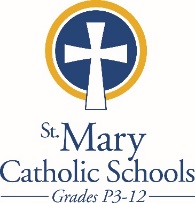 MEDIA RELEASEFebruary 6, 2019FOR FURTHER INFORMATION CONTACT:Jennifer MillerDirector of Communications St. Mary Catholic Schools1050 Zephyr Drive  Neenah, WI 54956Phone: 920-722-7796 ext. 206jmiller@smcatholicschools.org FOR IMMEDIATE RELEASE St. Mary Catholic Schools’ Jeffry Pennings places first at District Bible Quizzing MeetNeenah – Congratulations to Jeffry Pennings from St. Mary Catholic High School, who took first at the Western Great Lakes District Christian and Missionary Alliance (C&MA) bible quizzing meet this past weekend!  The quizzing meet was held in Marshfield, and Pennings competed as an individual and on a team.  He is the team captain for Signs and Wonders and shared “it’s really exciting to compete and to lead a group of 3 newbies that are part of my team”.  This is the third year in a row for Pennings to lead the team and he is hoping that both his team and he as an individual will be able to advance to the international competition that will be held in Orlando this summer!St. Mary Catholic High School is part of St. Mary Catholic Schools (SMCS), which also includes St. Mary Catholic Middle School and St. Gabriel, St. Mary and St. Margaret Mary Elementary Schools. SMCS strives to provide the highest quality education in a faith-filled environment for children in early childhood through high school. The schools offer a nurturing and welcoming atmosphere for students and families. 